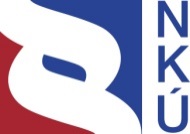 Kontrolní závěr z kontrolní akce15/33Správa spotřebních daníKontrolní akce byla zařazena do plánu kontrolní činnosti Nejvyššího kontrolního úřadu (dále také „NKÚ“) na rok 2015 pod číslem 15/33. Kontrolní akci řídil a kontrolní závěr vypracoval člen NKÚ JUDr. Ing. Jiří Kalivoda.Cílem kontroly NKÚ bylo prověřit postup celních orgánů při správě spotřebních daní, zejména při sledování přepravy v systému podmíněného osvobození od spotřebních daní a při zajištění daně (celních dluhů); prověřit, zda je systém správy spotřebních daní nastaven tak, aby byla zajištěna efektivnost výběru příjmů státního rozpočtu.Kontrolovaná osoba: Generální ředitelství cel (dále také „GŘC“). Kontrola byla u kontrolované osoby prováděna v období od 14. 9. 2015 do 25. 5. 2016.Kontrolováno bylo období let 2012–2015 a v případě věcných souvislostí i období předcházející a navazující.  Kontrola byla prováděna jako kontrola paralelní dle smlouvy o spolupráci mezi Nejvyšším kontrolním úřadem České republiky a Nejvyšším kontrolním úřadem Slovenské republiky. Výsledky paralelních kontrol budou zapracovány do společné zprávy.  Námitky proti kontrolnímu protokolu, které podalo GŘC, byly vypořádány vedoucím skupiny kontrolujících rozhodnutím o námitkách. O odvolání proti rozhodnutí o námitkách Kolegium NKÚ rozhodlo usnesením.K o l e g i u m   N K Ú   na svém XIII. jednání, které se konalo dne 17. října 2016,s c h v á l i l o   usnesením č. 11/XIII/2016k o n t r o l n í   z á v ě r   v tomto znění:Úvod do kontrolované problematikyOdborná veřejnost, vláda ČR, orgány EU a také Světová banka dlouhodobě deklarují nutnost zvýšit efektivnost veřejné správy a snížit administrativní zatížení veřejnosti při výběru daní. Ve strategických materiálech vlády ČR a EU uvedených v poznámkách pod čarou byly hlavními úkoly v oblasti daní: omezení daňových úniků;snížení finanční a časové náročnosti výběru daní pro daňové poplatníky i daňové orgány; snížení zdanění práce kompenzované přesunem daňové zátěže do energetických, ekologických a majetkových daní, zdanění „hříchu“. Snížení náročnosti správy daní mělo být dosaženo především zvýšením elektronizace, odstraněním duplicit, zjednodušením plnění povinností vůči státu, procesů a organizační struktury. V rámci projektu Modernizace Celní správy ČR změnila Celní správa ČR (dále také „CS ČR“) s účinností od 1. 1. 2013 třístupňovou strukturu na dvoustupňovou, přičemž došlo ke zrušení středního článku řízení (celních ředitelství). GŘC na projekt vynaložilo cca 51 mil. Kč.Na základě projektu Komplexní zavedení procesního řízení a procesní optimalizace v Celní správě České republiky v letech 2011–2013 mělo GŘC implementovat strategické a procesní řízení do chodu organizace. GŘC na projekt vynaložilo cca 17,4 mil. Kč.Spotřební daň je nepřímá daň, kterou zavádí stát za účelem zvýšit příjmy státního rozpočtu a také regulovat množství prodávaného zboží, jehož spotřeba je považovaná za škodlivou pro jednotlivce a/nebo pro společnost. Mezi spotřební daně se zahrnují daň z minerálních olejů, daň z lihu, daň z piva, daň z vína a meziproduktů, daň za tabákových výrobků a daň ze surového tabáku a svým charakterem také tzv. energetické daně, kterými jsou: daň ze zemního plynu a některých dalších plynů, daň z elektřiny, daň z pevných paliv.  CS ČR vykonává komplexní správu spotřebních a energetických daní (dále také „SPED“) od roku 2004. CS ČR od 1. 1. 2013 tvoří GŘC a celní úřady, které jsou správními úřady a organizačními složkami státu. Příjmy a výdaje GŘC jsou součástí rozpočtové kapitoly Ministerstva financí (dále také „MF“).Generální ředitelství cel je podle zákona o Celní správě České republiky správní úřad vykonávající působnost v oblasti správy cel a daní s celostátní působností. Je podřízeno MF. GŘC je účetní jednotkou a řídí ho generální ředitel. Celní úřady (dále také „CÚ“) vykonávají správu SPED podle zákona o spotřebních daních, daňového řádu, zákona o stabilizaci veřejných rozpočtů a dalších souvisejících právních předpisů. CÚ jsou podřízeny GŘC a řídí je ředitel CÚ. CÚ nejsou účetními jednotkami a pro účely hospodaření s majetkem státu, účetnictví a pracovněprávních vztahů mají postavení vnitřních organizačních jednotek GŘC.Údaje za Celní správu ČR bylo možné zjišťovat u GŘC. Z tohoto důvodu a z důvodu efektivnosti kontroly NKÚ nebylo třeba provádět kontrolu u celních úřadů. Pozn.:	Všechny právní předpisy uváděné v tomto kontrolním závěru jsou aplikovány ve znění účinném pro kontrolované období. Skutečnosti zjištěné při kontroleEfektivnost výdajů vynaložených na správu SPED a plnění cílů EU a vlády ČR v oblasti daníČinnost CS ČR je ovlivňována politicko-legislativním, ekonomickým, sociálně-kulturním a technologickým prostředím. Efektivnost správy daně ovlivňuje rozsah kompetencí CS ČR, organizační uspořádání správce daně, management řízení organizace, právní prostředí a úroveň elektronizace jednotlivých činností. Podle zákona o finanční kontrole se rozumí „efektivností takové použití veřejných prostředků, kterým se dosáhne nejvýše možného rozsahu, kvality a přínosu plněných úkolů ve srovnání s objemem prostředků vynaložených na jejich plnění“. Vývoj makroekonomických ukazatelů a vývoj SPEDGraf č. 1 – Vývoj výdajů a podílu SPED na příjmechZdroj: 	web OECD http://stats.oecd.org/Index.aspx?DataSetCode=REV/; státní závěrečné účty ČR, závěrečné účty kapitoly MF, GŘC.Výdaje na správu SPED se na výdajích CS ČR a Finanční správy ČR (dále také „FS ČR“) každoročně podílely necelými 8 %, avšak mezi roky 2013 až 2015 podíl narostl o 0,5 procentního bodu. Podíl SPED na celkových daňových příjmech podle metodiky Organizace pro hospodářskou spolupráci a rozvoj (dále také „OECD“) v ČR je od roku 2011 klesající, přičemž v roce 2014 dosáhl nejnižší hodnoty od roku 2005. Dosažené hodnoty jsou však trvale oproti průměru OECD nadprůměrné. Stejná situace je i u podílu SPED na hrubém domácím produktu. Na celkovém inkasu SPED se nejvíce podílí spotřební daň z minerálních olejů, avšak od roku 2008 její význam pro celkové inkaso SPED klesá. Jednotlivé energetické daně tvoří z celkových daňových příjmů zanedbatelnou část (daň ze zemního plynu a daň z elektřiny 0,8 % až 0,9 %, daň z pevných paliv 0,3 %), což je způsobeno sazbou daně, která je v porovnání s okolními státy nízká. Sazby v ČR se pohybují blízko minimálních sazeb stanovených EU (viz graf č. 2). Inkaso SPED na jednoho obyvatele od roku 2006 průměrně stouplo o cca 12 % a dosahuje cca 13 200 Kč za rok. Graf č. 2 – Vybrané sazby SPED k 1. 1. 2016 – nafta a benzin (v €/litr), zemní plyn (v €/GJ), elektřina (v €/MWh)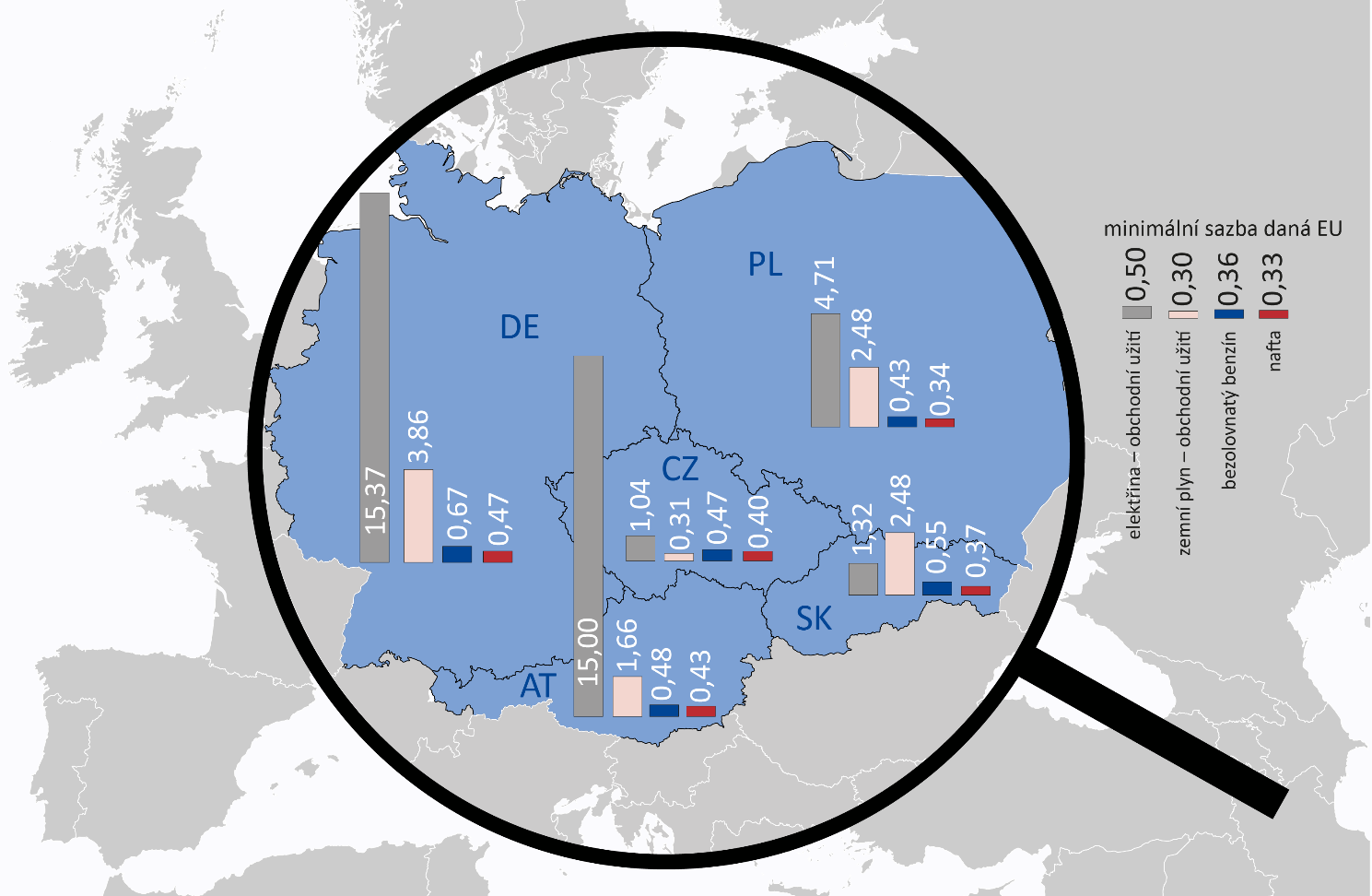 Zdroj: 	Evropská komise – Excise duty tables – part II – Energy products and Electricity http://ec.europa.eu/taxation_customs/resources/documents/taxation/excise_duties/energy_products/rates/excise_duties-part_ii_energy_products_en.pdf.Administrativní náklady a efektivnost administrativních nákladů v oblasti SPEDEfektivnost administrativních nákladů odráží vzájemný vztah mezi příjmy ze SPED a souvisejícími výdaji, tj. vyjadřuje výši výdajů na 100 Kč příjmů. Čím je výsledná hodnota vyšší, tím je efektivnost administrativních nákladů nižší. Výpočet efektivnosti administrativních nákladů na správu SPED byl proveden (viz příloha tohoto kontrolního závěru) v metodě A tak, že výdaje na jednu Kč celkových daňových příjmů byly vynásobeny výší příjmů SPED s tím, že ve variantě č. 1 bylo kalkulováno s celkovými výdaji za CS ČR a FS ČR a ve variantě č. 2 pouze s výdaji za CS ČR. V metodě B NKÚ zjistil počty zaměstnanců podílejících se na správě SPED. Ve variantě č. 1 se jednalo o počty zaměstnanců FTE, ve variantě č. 2 a ve variantě č. 3 se jednalo o počty liniově řízených zaměstnanců. Průměrné vynaložené výdaje na jednoho zaměstnance byly vynásobeny počtem zaměstnanců podílejících se na správě SPED. NKÚ zjištěná efektivnost administrativních nákladů správy SPED se v závislosti na zvolené metodě a variantě výpočtu pohybovala v roce 2015 od 0,45 Kč do 2,94 Kč výdajů na 100 Kč příjmů. V nejpřesnější metodě výpočtu (varianta 1 metody B – počty zaměstnanců dle docházky FTE) dosáhla v roce 2015 hodnoty 0,73 Kč / 100 Kč příjmů. Oproti tomu podle závěrečného účtu kapitoly 312 – Ministerstvo financí (dále také „ZÚ MF“) výdaje na 100 Kč příjmů vybraných FS ČR dosahovaly 1,38 Kč. Na celkových daňových příjmech vybraných FS ČR a CS ČR se příjmy SPED podílely z cca 18 %, avšak na celkových výdajích CS ČR a FS ČR se výdaje na správu SPED podílely pouze z 8 %. Bez ohledu na zvolenou metodu a variantu výpočtu je zřejmé, že v období let 2013–2015 došlo v této oblasti k poklesu efektivnosti administrativních výdajů. Graf č. 3 – Vývoj efektivnosti administrativních nákladů dle zvolené metody a varianty výpočtu (výše výdajů na 100 Kč příjmů)Zdroj: GŘC, ZÚ MF.NKÚ zjistil, že v letech 2012–2015 průměrně na jeden daňový subjekt (s vydaným povolením nebo registrací k určité činnosti) připadalo ročně 1,7 daňových kontrol nebo místních šetření orgánů CS ČR. Mimo uvedené kontroly provádí CS ČR další kontrolní úkony, např. vyhodnocuje záznamy ze sledovacích zařízení u osob povinných značit líh, vyhledává konečná prodejní místa vybraných výrobků (dále také „v. v.“), provádí dohled nad přepravou v. v., vyhodnocuje hlášení o nakládání s v. v. V letech 2013–2015 se na vyměření daně podílelo 167 zaměstnanců CS ČR, kteří zpracovali průměrně cca 664 daňových tvrzení. Po posouzení a zohlednění četnosti a úrovně kontrolní činnosti a dohledu nad daňovými subjekty a posouzení dosažených příjmů ze SPED a výše výdajů vynaložených na správu těchto daní vyhodnotil NKÚ správu SPED jako efektivní. Pro mezinárodní porovnání efektivnosti správy daně (případně činnosti CS ČR) jsou nutné podrobné údaje o orgánu zajišťujícím správu daně v členění dle jednotlivých kompetencí se zohledněním zejména: celkového právního rámce, věcné náplně organizace, sazby daní, struktury a počtu daňových subjektů, pracovního postavení zaměstnanců vykonávajících správu daně, úrovně daňového dohledu. Při mezinárodním hodnocení daňového systému ČR za použití souhrnných výdajů za CS ČR a FS ČR dochází ke zkreslení efektivnosti v neprospěch daňového systému ČR, neboť obě soustavy správních orgánů vykonávají řadu nefiskálních agend (zejména CS ČR).  Správa SPED je jednou ze tří základních kompetencí (celnictví, správa daní, pátrání), pro které byla CS ČR zřízena. Z celkového počtu zaměstnanců CS ČR vykonávalo správu SPED 24,5 % zaměstnanců FTE. Graf č. 4 – Podíl SPED na personálních zdrojích 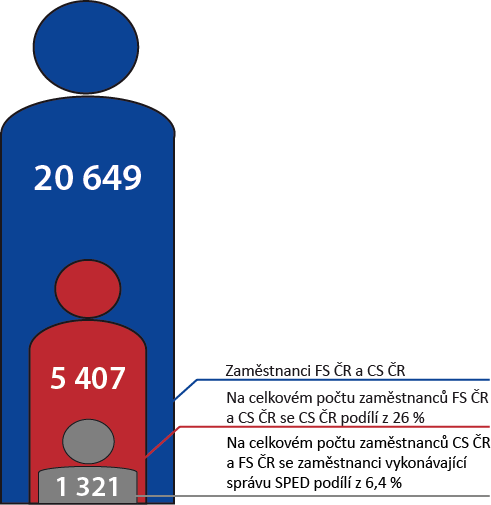 Zdroj: GŘC, ZÚ MF.Celkovou nákladovost CS ČR zvyšuje rozsah kompetencí, které CS ČR vykonává. Nedostatečné rozdělení nákladů CS ČR podle vykonávaných kompetencí omezuje možnost určit nákladovost jednotlivých kompetencí a nezbývá než použít kvalifikované odhady a výpočty. Celníci svěřené kompetence vykonávají ve služebním poměru příslušníků bezpečnostních sborů dle zákona o služebním poměru příslušníků bezpečnostních sborů, a to i činnosti, které jsou svým charakterem běžným administrativním úkonem, jejž stejnými postupy vykonávají u FS ČR nebo jiných orgánů státní správy zaměstnanci v zaměstnaneckém poměru, resp. zaměstnanci ve služebním poměru dle zákona o státní službě. Jedná se např. o vyměřování daní, daňovou kontrolu, registrační a povolovací řízení, sběr a kontrolu statistických dat o obchodu mezi členskými státy. Výkon těchto činností příslušníky ve služebním poměru bezpečnostních sborů je z důvodu zákonem přiznaných benefitů a požadavků na služební přípravu významně nákladnější. Převedením těchto činností do stejného režimu, jako je u FS ČR, by došlo k roční úspoře v oblasti běžných výdajů cca 83,3 mil. Kč, z toho na platech cca 40,6 mil. Kč.  CS ČR mimo jiné vykonává působnost v oblasti ochrany spotřebitele, ochrany práv k duševnímu vlastnictví a kontroly zaměstnávání cizinců. Tyto činnosti vykonává sdíleně s jinými orgány státní správy a doplňuje výkon činností jiných orgánů státní správy, které byly pro výkon těchto kompetencí zřízeny. Rozsah činností (kompetencí) a výkon sdílených kompetencí vykonávaných CS ČR mimo hlavní činnosti CS ČR zvyšuje nároky na personální zdroje, na odbornou přípravu zaměstnanců CS ČR, metodickou a koordinační podporu, nákladovost CS ČR a také rozmělňuje personální kapacity CS ČR na úkor hlavních činností CS ČR. Tyto činnosti tak musí být zajišťovány u CS ČR i u organizace, která byla pro výkon sdílených činností zřízena (jsou pro ni hlavní činností). V případě výkonu sdílených činností současně s výkonem hlavních činností (souběhu kontrolních činností), tedy i správou SPED, však dochází k úsporám nákladů z rozsahu, neboť veřejná správa nemusí vynakládat výdaje na postavení kontrolní skupiny pro každý předmět kontroly samostatně. Současně dochází ke snížení administrativní zátěže kontrolovaných osob opakovanou kontrolou. Popsaný stav ve výkonu sdílených kompetencí znemožňuje stanovit jejich nákladovost a efektivitu. Dopady legislativních změn v oblasti SPED od roku 2013 	NKÚ porovnáním příjmů a výdajů na jeden dozorovaný subjekt v roce 2015 zjistil, že čistý výnos SPED na jeden daňový subjekt klesl. Od roku 2004 do roku 2016 právní úprava v oblasti správy spotřebních daní významně narostla. Např. zákon o spotřebních daních byl rozšířen ze 142 na 331 paragrafů. U dalších právních předpisů dotýkajících se správy spotřebních daní byl vývoj obdobný. Graf č. 5 – Výdaje na administrativní úkony a dozorované subjekty Zdroj: GŘC.Změna podmínek pro vydání povolení dle zákona o spotřebních daních účinná od 1. 1. 2015 přinesla více než šestinásobné zvýšení nákladů na analytické produkty (19,6 mil. Kč). Zvýšené náklady souvisí zejména s ověřováním ekonomické stability, spolehlivosti a bezdlužnosti navrhovatele a osob, které vykonávají činnost statutárního orgánu v okamžiku vydání povolení, a také souvisí s každoroční revizí (více než 30 tisíc subjektů). Z 2 609 subjektů bylo z důvodu ekonomické nestability povolení zrušeno 10 subjektům a v některých případech došlo ke zvýšení zajištění daně, případně zvýšení vkladů do společnosti. Od roku 2013 byla postupně zavedena povinnost registrace pro osoby značící lihoviny kontrolní páskou, distributory lihu, osoby nakládající se zvláštními minerálními oleji a osoby skladující surový tabák. K 31. 12. 2015 bylo evidováno 369 aktivních subjektů. Přihlášky k registraci se podávají elektronicky. Dále byla zavedena povinnost vybavit sledovacím zařízením prostory určené ke značení lihovin kontrolními páskami, která se v roce 2015 týkala cca 136 subjektů. Přínosem je získání přehledu o subjektech nakládajících s lihem a přímý dohled nad značením lihovin kontrolními páskami. CS ČR s těmito povinnostmi narůstají administrativní náklady na sledování záznamů a náklady na správní řízení ve věci registračních řízení. Daňovým subjektům vznikly náklady na pořízení a provoz sledovacích zařízení, zpracování a podání žádostí o registraci.   Daňové subjekty dle zákona o spotřebních daních, zákona o povinném značení lihu a zákona o pohonných hmotách jsou povinny elektronicky zasílat podrobné informace o nakládání 
s v. v. a kontrolními páskami bezprostředně po dni, kdy došlo k rozhodné skutečnosti, případně 
po skončení kalendářního měsíce. V roce 2015 bylo podáno cca 11,5 mil. oznámení. Přínosem je vyšší dohled nad nakládáním s v. v. a možnost ověření aktuálního stavu v. v. ve skladech, ověření dostatečnosti zajištění a ověření podaných daňových přiznání (dále také „DAP“). Výdaje na správu kontrolních pásek se však mezi roky 2013 až 2015 zvýšily z 6,62 mil. Kč na 15,75 mil. Kč.Zvýšení administrativních nákladů přineslo i znovuzavedení vracení spotřební daně z minerálních olejů spotřebovaných v zemědělské prvovýrobě subjekty provozujícími rostlinnou výrobu. V roce 2015 bylo uplatněno 64,5 tis. těchto vratek (vratka 1,173 mld. Kč). Vládou ČR připravované zavedení vracení spotřební daně z pohonných hmot i zemědělcům s živočišnou výrobou přinese další administrativní náklady. Nákladovost správy SPED negativně ovlivňuje narůstající rozsah povinností a počet subjektů, kterých se dotýkají. Růst není vyvážen snížením administrativní náročnosti na jiných místech. Přínosem je vyšší úroveň dohledu nad nakládáním s vybranými výrobky a snížení rizika vzniku daňových nedoplatků.Elektronizace správy daně GŘC zavedlo tzv. interaktivní formuláře DAP, které lze zasílat datovou schránkou, ale nelze je již dále automatizovaně zpracovávat. Přínosem je omezení chybovosti podaných DAP, což spoří úkony správce daně související s řízením o opravách chybně podaných DAP. GŘC na nové aplikaci pro elektronické zpracování DAP pracuje. Efektivnost správy daně i při vytvoření aplikace umožňující podání i zpracování DAP elektronicky snižuje zákonem omezené podávání DAP elektronickou cestou pouze na subjekty mající datovou schránku (povinně auditované subjekty, právnické osoby zapsané v obchodním rejstříku). GŘC v souladu s právními předpisy vytvořilo informační systém, případně stanovilo strukturu a formát pro zasílání podrobných dat o nakládání s v. v. a kontrolními páskami. K automatickému zpracování zaslaných dat nebo jejich importu do aplikace, ve které jsou data dále sledována, však dochází pouze u objednávek kontrolních pásek. Analýza získaných dat probíhá prostřednictvím analytických produktů, zpracovávaných zvláštním útvarem k těmto účelům zřízeným.Celní orgány mají dostatek informací o nakládání s vybranými výrobky, ale zatím nedostatečná automatizace zpracování dat zvyšuje administrativní náklady správce daně a váže personální kapacity CS ČR.Podmínky pro vydání povolení a registraci k určitým činnostem musí žadatel splňovat v okamžiku vydání i po celou dobu trvání platnosti povolení nebo registrace, což průběžně sleduje správce daně. NKÚ zjistil, že správce daně musí vyžadovat písemnou formou některé z údajů o daňových subjektech, např. u FS ČR (ověření podmínky spolehlivosti – zda neporušily závažným způsobem daňové předpisy, podmínky bezdlužnosti – zda nemají evidovaný nedoplatek, podmínky ekonomické stability – poskytnutí ekonomických podkladů přiznání k dani z příjmů, účetní závěrky, výkazů o majetku a závazcích a příjmech a výdajích). Zajištění plné elektronizace sdílení dat mezi orgány státní správy (např. FS ČR), a to pro účely povolovacího a registračního řízení dle zákona o spotřebních daních a souvisejících právních předpisů, by snížilo administrativní náročnost ověření podmínek pro vydání povolení. Elektronický systém pro dohled nad dopravou vybraných výrobků v režimu podmíněného osvobození od daně (dále také „EMCS“ – Excise Movement and Control System) byl zřízen, financován a nastaven v souladu s právními předpisy EU. Jeho cílem bylo nahradit systém založený na administraci dopravy v listinné podobě. Výdaje na pořízení aplikace činily 52 mil. Kč. Tabulka č. 1 – Náklady technické podpory EMCS Zdroj: GŘC.Přínosem systému EMCS je: komplexní přehled o dopravě mezi ČR a jinými státy EU od oznámení zahájení dopravy až po její ukončení – významné je přitom snížení administrativních nákladů pro správce daně a daňové subjekty na zpracování, předávání a archivaci dokladů; sledování dopravy v podmíněném systému po ČR; napojení systému na kontrolu zajištění daně a blokaci odpovídající částky daně do ukončení dopravy;napojení na systém rizikové analýzy s povinnou reakcí na rizikový profil.  Kontrolou NKÚ bylo zjištěno, že GŘC vyvíjí dostatečné aktivity k zajištění dohledu nad dopravou v. v. ve volném daňovém oběhu (dále také „VDO“). Od července 2015 zavedlo GŘC elektronický systém pro vyhotovování alternativních dokladů, který umožňuje akceptaci dokladů vystavených elektronicky prostřednictvím aplikace CS ČR. Alternativní doklady slouží k prokázání zdanění v. v. na území ČR, resp. k prokázání oprávněného nabytí v. v. osvobozených od daně při kontrole CS ČR na cestě. Přínosem je lepší přehled o množství, pohybu a nakládání s v. v. a také omezení použití dokladů k opakované dopravě v. v. Potenciál elektronického systému pro vystavování alternativních dokladů snižuje skutečnost, že jeho použití není závazné pro osoby nakládající s lihem. V případě dopravy ve VDO mezi ČR a jinými členskými státy EU prováděné na základě zjednodušených průvodních dokladů je přiznání a uhrazení daně zajištěno.  Trvalými riziky, která CS ČR řeší a která zvyšují nákladovost CS ČR, jsou: přeprava v. v. po vedlejších komunikacích, přeprava v dopravních prostředcích určených na jiné zboží; přeprava jiných výrobků, než je uvedeno v průvodních dokladech;doprava vozidlem monitorujícím výskyt hlídek CS ČR s cílem vyhnout se kontrole;omezená možnost fyzické identifikace obsahu cisteren se spodním plněním (GŘC zkouší technologii pro odběr vzorků z takových přepravních prostředků). Rizikem obcházení daňových předpisů jsou místa, kde dochází k míchání pohonných hmot, jejich skladování a následnému výdeji z tzv. provozních nádrží, které nejsou evidovány. CS ČR nezbývá než taková místa vyhledávat, avšak kontrola legálnosti nabytí skladovaných pohonných hmot, jejich původu a zdanění je problematická a personálně náročná činnost. Zavedení povinnosti evidence provozních nádrží jako speciální formy čerpací stanice by zvýšilo efektivitu správy daně.Cíl omezovat daňové úniky je v oblasti SPED naplňován zejména zaváděním nových legislativních opatření a novými postupy CS ČR. Snižování popsaných rizik je ekonomicky značně náročné, avšak pro účinnost systému správy SPED a naplnění cíle správy daně nezbytné.  Závěrečný účet kapitoly 312 – Ministerstvo financí a zpráva o činnosti FS ČR a CS ČRV ZÚ MF za rok 2014, který je součástí státního závěrečného účtu, a rovněž ve Zprávě o činnosti Finanční správy ČR a Celní správy ČR za rok 2014 jsou uvedeny informace o nákladovosti a efektivnosti administrativních nákladů daňové správy a personálním zatížení jednotlivých agend. Výdaje a počty zaměstnanců neodpovídají skutečnostem zjištěným NKÚ. Např. v příloze č. 5c ZÚ MF je uvedena efektivnost a nákladovost GŘC ve vztahu k celkovým daňovým příjmům CS ČR. NKÚ zjistil, že vykázané hodnoty efektivnosti a nákladovosti byly vypočítány i z nákladů na činnosti nedaňové (nefiskální) a že skutečná nákladovost a efektivnost daňové správy vykonávané CS ČR je oproti údajům v ZÚ MF čtvrtinová. ZÚ MF také mj. konstatuje: „V souladu s vládní prioritou snížit počet a složitost úředních úkonů zatěžujících občana byl dokončen projekt Komplexní zavedení procesního řízení a procesní optimalizace v Celní správě ČR“. NKÚ zjistil, že projekt po svém ukončení prioritu vlády nenaplňuje, neboť procesní a strategické řízení v CS ČR nesnížilo počet ani složitost úředních úkonů. Popsané nepřesnosti snižují vypovídací hodnotu informací uváděných a zveřejňovaných ve významných materiálech o výkonnosti CS ČR. Efektivnost výdajů vynaložených na projekty Modernizace Celní správy ČR a Komplexní zavedení procesního řízení a procesní optimalizace v Celní správě České republikyB.1 Projekt Modernizace Celní správy ČR Stanovení cílového stavu a naplnění odůvodnění potřebnosti modernizace CS ČRZákladním cílem projektu bylo změnou organizační struktury CS ČR vytvořit systém řízení, který by umožnil pružně reagovat na požadavky a potřeby podnikatelského prostředí a zároveň zajistil průběžné zvyšování efektivnosti a účinnosti fungování CS ČR.NKÚ zjišťoval, zda byly vypracovány analýzy efektivnosti a funkčnosti třístupňové organizační struktury CS ČR a změny na dvoustupňovou organizační strukturu (případně jiné varianty). Studie proveditelnosti, kterou nechalo GŘC vypracovat, rozpracovala pouze dvě varianty dvoustupňového řízení. U třístupňové struktury byla stejně jako v důvodové zprávě k zákonu o Celní správě České republiky uvedena pouze její negativa a žádné varianty s případnými návrhy změn vyhodnoceny nebyly. Další dokumenty, které by hodnotily efektivnost třístupňové struktury, GŘC nepředložilo. Přestože zpracovatel studie proveditelnosti doporučil variantu 8 CÚ + 1 CÚ, byla vybrána varianta 14 CÚ + 1 CÚ. Tabulka č. 2 – Vyhodnocení potřebnosti nové organizační struktury 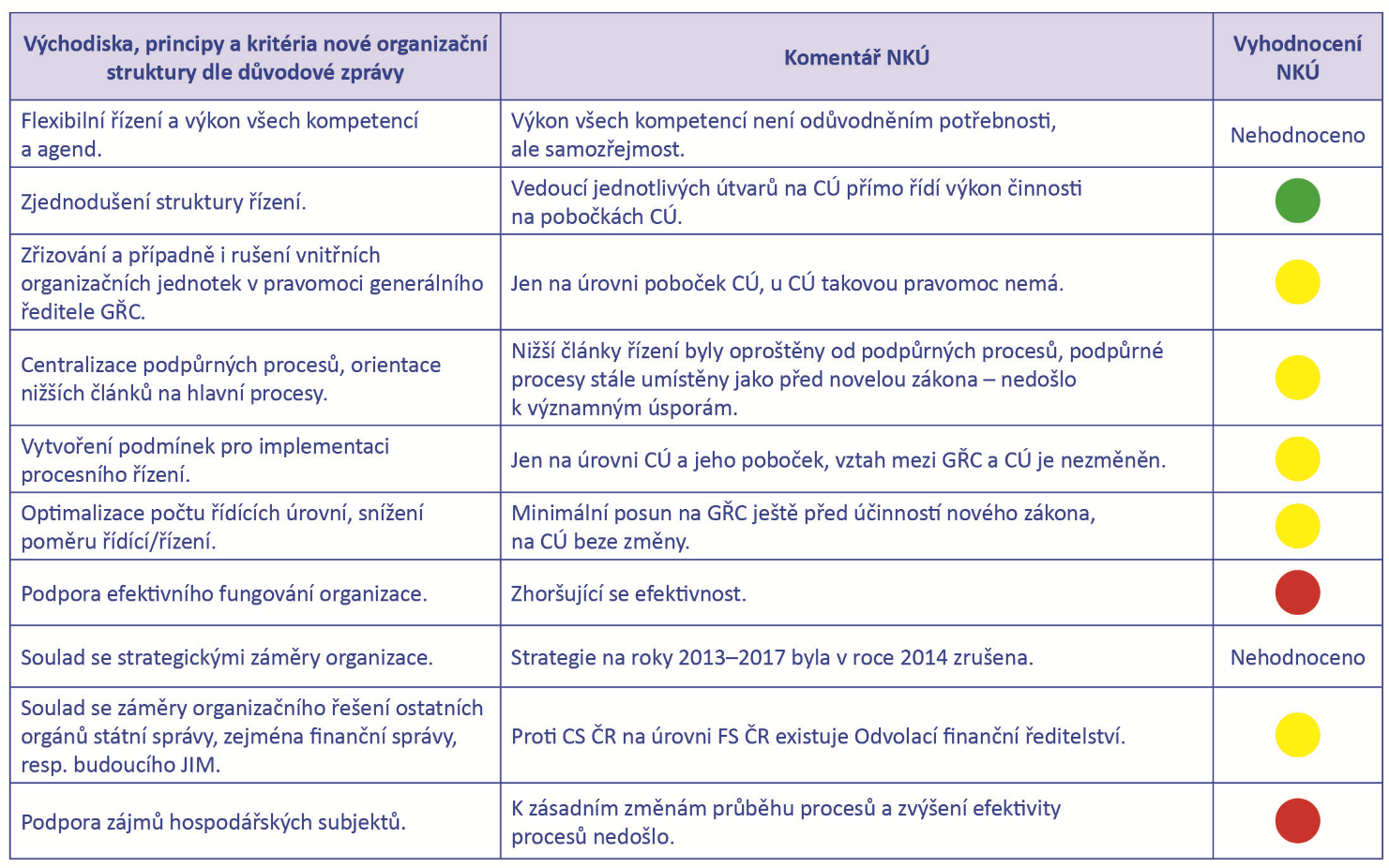 NKÚ shledal vyhodnocení tzv. „nulté“ varianty (třístupňová struktura) jako formální. Cíle, pro které byl projekt Modernizace Celní správy ČR, na který bylo vynaloženo cca 51 mil. Kč, realizován, byly naplněny jen částečně a v obdobné míře mohly být dosaženy i při zachování třístupňové struktury.  Podpůrné procesy Studie proveditelnosti a také důvodová zpráva k zákonu o Celní správě České republiky deklarovaly, že k úsporám může dojít především v podpůrných procesech zavedením středisek služeb dislokovaných na čtyřech místech ČR. Přínosem mělo být jednotné a koordinované řízení podpůrných procesů a s tím spojené snižování nákladů. Hlavní změny měly spočívat zejména ve sjednocování a standardizaci výkonu procesů. Změny a úspory v hlavních procesech nebyly predikovány.Pracovní týmy GŘC, které rozpracovaly studii proveditelnosti, navrhly úspory personálních kapacit v agendách finančních, v hospodářské správě a v řízení ICT. GŘC projekt Modernizace Celní správy ČR nevyhodnotilo, a to ani z hlediska dosažení dílčích navrhovaných úspor (snížení provozních nákladů, mzdových nákladů, snížení počtu pracovišť).Právní úprava účinná do 31. 12. 2012 upravovala věcnou příslušnost celních ředitelství (dále také „CŘ“) pouze k hlavním procesům. Za hospodaření s peněžními prostředky a jiným majetkem státu odpovídalo GŘC. Bylo tak v pravomoci generálního ředitele GŘC centralizovat podpůrné činnosti a restrukturalizovat v mezích zákona CŘ. K převodu podpůrných činností na GŘC došlo ještě před účinností nového zákona o Celní správě České republiky (v letech 2011 a 2012). V případě finanční a hospodářské správy počet míst výkonu těchto činností zůstal stejný (sídla zrušených CŘ).  Graf č. 6 – Systemizace finanční a hospodářské správy CS ČRZdroj: GŘC.CS ČR centralizovala v rámci organizačních změn v oblasti hospodářské správy pouze nákupy kancelářských potřeb a čisticích prostředků, za tři roky tím dosáhla úspory ve výši cca 2,8 mil. Kč. NKÚ zjistil a vyhodnotil, že úspory a provedené změny v podpůrných procesech mohly být (a některé byly) realizovány i bez přechodu na dvoustupňovou strukturu a že nebylo dosaženo významných úspor personálních zdrojů v podpůrných procesech. Personalistika a struktura CS ČR Přechod na novou organizační strukturu byl odůvodňován potřebou flexibilního zřizování a rušení vnitřních organizačních jednotek CS ČR, potřebou zjednodušení a zefektivnění struktury řízení. Generální ředitel GŘC i před modernizací CS ČR schvaloval organizační řád a měl oprávnění zřizovat útvary na GŘC, CŘ a CÚ a také zřizovat a rušit pobočky CÚ. Výhodou nového zákona je, že MF může optimalizovat rozmístění výkonu služby CS ČR ve větším rozsahu, neboť „nové“ CÚ mají výrazně širší místní působnost v rozsahu kraje, a územní pracoviště může rušit a zřizovat vyhláškou. Graf č. 7 – Organizační struktura CS ČR               Organizační struktura do 31. 12. 2012 	Organizační struktura od 1. 1. 2013Zdroj: GŘC.Výkon hlavních procesů zajišťují celníci ve služebním poměru podle zákona o služebním poměru příslušníků bezpečnostních sborů. Možnost snížit počty těchto příslušníků je jen velmi omezená, od roku 2012 k žádné změně v systemizaci celníků nedošlo. Počet systemizovaných míst se u CS ČR mezi roky 2012 až 2015 snížil o 13 civilních zaměstnanců, tj. minimálně oproti očekávaným 403 dle studie proveditelnosti.  Mezi roky 2011–2015 došlo k celkovému snížení počtu systemizovaných míst u CS ČR o 158, šlo zejména o místa celníků, přičemž 16 míst bylo převedeno na jiné organizační složky státu a 140 zaniklo v důsledku usnesení vlády ČR, tj. nejednalo se o úsporu vyvolanou realizací projektu modernizace CS ČR. Graf č. 8 – Systemizace k 31. 12. příslušného rokuZdroj: GŘC.Správu SPED do 31. 12. 2012 vykonávalo GŘC, osm CŘ a 58 oddělení CÚ (včetně poboček), tj. celkem 67 odborů a oddělení. Aktuálně (stav k 1. 1. 2016) vykonávají správu SPED útvary daní GŘC a 51 oddělení na CÚ a jejich územních pracovištích, dále osm pracovišť Právního odboru GŘC a útvary CÚ zajišťující mobilní dohled, tj. cca 60 míst. Počet systemizovaných míst se na daňových útvarech CÚ snížil o 54 míst. Snížení počtu míst souviselo s tím, že uvnitř CÚ došlo k převodu povolovací činnosti na útvary právních a správních činností, kde v roce 2015 proces vydávání povolení a proces řízení o zajištění v. v. a dopravních prostředků zajišťovalo dle FTE 45 pracovníků (47 systemizovaných míst). Průměrné rozpětí řízení se na GŘC (z hlediska systemizovaných míst i evidenčního stavu zaměstnanců) v roce 2012 oproti roku 2011 zvýšilo (o cca 1 až 2 osoby na jednoho vedoucího zaměstnance). Toto rozpětí se do roku 2015 měnilo jen minimálně. Cílový stav na GŘC uvedený ve studii proveditelnosti byl naplněn již před realizací projektu modernizace CS ČR. Oproti předpokladu uvedenému ve studii proveditelnosti zůstalo průměrné rozpětí řízení u CŘ, resp. CÚ (z hlediska systemizovaných míst i evidenčního stavu zaměstnanců) v průběhu let 2011 až 2015 na stejné úrovni jako před modernizací CS ČR, tj. cca 1 : 9. Nedosáhlo tedy rozpětí předpokládaného pro dvoustupňovou strukturu (tj. 1 : 10 až 1 : 20). NKÚ vyhodnotil, že k zásadním změnám průběhu procesů, zmenšení organizační struktury, snížení personálních zdrojů a zvýšení efektivity procesů nedošlo.Jedním z cílů reorganizace CS ČR bylo vytvoření obdobného modelu organizačního uspořádání, jaké mají jiné organizace státní správy, zejména FS ČR. Ke sblížení organizací došlo transformací CŘ a CÚ na nové CÚ v sídlech krajů (14 + 1) obdobně, jak je tomu u FS ČR. Rozdílem je existence Odvolacího finančního ředitelství, které je nejblíže nadřízeným orgánem finančních úřadů. V podmínkách CS ČR o opravných prostředcích rozhoduje útvar GŘC, který zajišťuje i metodické řízení pro vydávání povolení. Povolovací řízení a registrační řízení podle zákona o spotřebních daních a zákona o povinném značení lihu jsou svým obsahem obdobná řízení, u kterých však řízení vedou odlišné útvary CÚ (oddělení právních a správních činností a oddělení daní). Daňová oddělení se z důvodu znalosti daňových subjektů podílí i na povolovacím řízení. Výdaje CS ČR Celkové výdaje CS ČR trvale rostly. Mezi roky 2012–2015 došlo k nárůstu celkových výdajů 
o cca 11,6 %. Nejvýznamnější mzdové výdaje narostly ve stejném období o 7,9 %. V důsledku nové organizační struktury se např. v letech 2013–2015 zvýšily výdaje na tuzemské cestovné oproti roku 2012 o 74 %, tj. o cca 15–18 mil. Kč. Graf č. 9 – Vývoj výdajů CS ČR v mil. KčZdroj: GŘC.Čerpání prostředků na odchodné a výsluhový příspěvek neodpovídalo předpokladům. GŘC nad rámec potřeb rozpočtovalo a vázalo prostředky státního rozpočtu ve výši cca 414 mil. Kč v roce 2014, v roce 2013 ve výši cca 318 mil. Kč a v roce 2012 ve výši cca 244 mil. Kč. Oproti roku 2012 se v letech 2013 a 2014 zvýšilo čerpání výsluhového příspěvku cca o 7 mil. Kč, rozpočet na tyto položky se však zvýšil cca o 166 mil. Kč. B.2 Projekt Komplexní zavedení procesního řízení a procesní optimalizace v Celní správě České republikyGŘC požádalo dne 29. 11. 2010 (finální žádost v IS BENEFIT) Ministerstvo vnitra (dále také „MV“) o poskytnutí finančních prostředků z operačního programu Lidské zdroje a zaměstnanost na projekt Komplexní zavedení procesního řízení a procesní optimalizace v Celní správě České republiky (dále také „Projekt“). MV zaregistrovalo Projekt pod registračním číslem CZ.1.04/4.1.00/59.00018.Procesní řízení neboli business process management (BPM) je soubor činností, které se týkají plánování, optimalizace procesů (činností), standardizace, sledování výkonnosti a nákladovosti procesů s cílem neustálého zlepšování a zefektivňování činnosti. Hlavním cílem Projektu bylo dokončení implementace systému strategického plánování a řízení, zlepšení kvality řízení a managementu CS ČR a tím zefektivnění pracovních procesů a postupů, snížení nadbytečné administrativy u řadových zaměstnanců a zvýšení efektivity jednotlivých týmů a oddělení. Současně byla cílem Projektu implementace systému procesního řízení, které mělo přispět k efektivnímu fungování celé organizace. Ucelený materiál, který by vyhodnotil naplnění Projektu, GŘC nepředložilo. Pro dosažení cílů Projektu realizovali GŘC a dodavatel aktivity uvedené v tabulce č. 3. GŘC však dále některé aktivity nerozvíjelo dostatečně. Tabulka č. 3 – Vyhodnocení aktivit Projektu a jejich rozvoje po skončení Projektu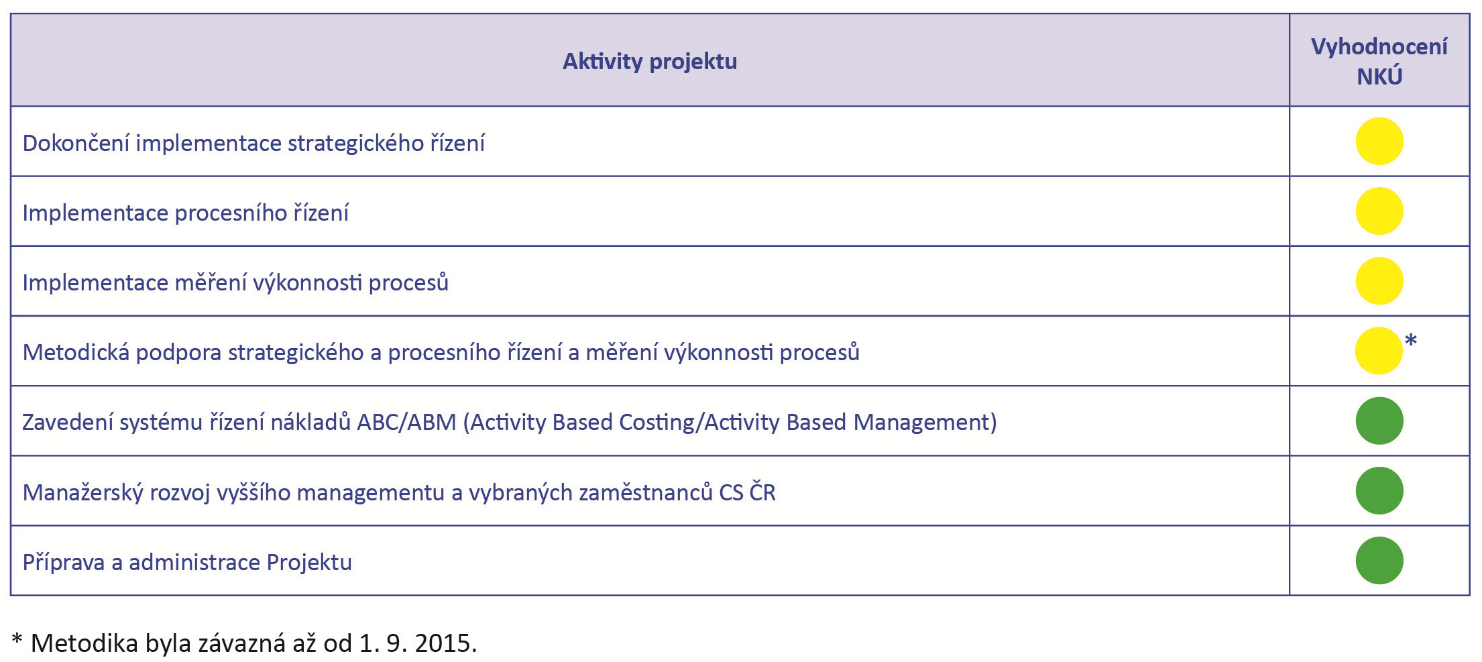   Legenda:        ne               částečně               anoGŘC ve spolupráci s dodavatelem v rámci Projektu nastavilo základní rámec procesního a strategického řízení. Změny v prováděných procesech navržené dodavatelem služeb v rámci Projektu, které měly zajistit zvýšení efektivnosti činností CS ČR, nebyly realizovány. Vlastní projekt i strategické materiály CS ČR reflektovaly prioritu snižování počtu a složitosti úředních úkonů jen minimálně a např. v případě oblasti procesu „spotřební daně“ nebyl dokončen strategický cíl ani iniciativa „zavedení selektivního přístupu k subjektům“.Ani po cca třech letech od ukončení Projektu, na který bylo vynaloženo cca 17 mil. Kč, nebyly naplněny jeho hlavní cíle, které GŘC deklarovalo v žádosti o poskytnutí finančních prostředků. Nedošlo k zefektivnění procesů v kompetenci CS ČR ani k významnému zkvalitnění strategického řízení či k částečnému odbourání administrativy provedením úpravy procesů.Procesní řízení Vlastník procesu nemá napříč CS ČR, např. na CÚ, v různých útvarech GŘC řídicí pravomoci (nemá žádná oprávnění úkolovat, řídit a kontrolovat pracovníky jiných odborů nebo přímo pracovníky celních úřadů) a nemá ani kontrolu nad částí činností v jím vlastněných procesech (rolí vlastníka je nastavování podmínek procesů, průběhu, měření apod.). Při právními předpisy pevně nastavených postupech a věcné působnosti celních orgánů (zejména CÚ) je prostor pro účinné uplatňování procesního řízení značně omezený. Realizací Projektu v řízení oblasti procesu „spotřební daně“ nedošlo k významné změně oproti do té doby účinnému liniovému řízení a nejsou zřejmé přínosy.  Samotným zavedením procesního řízení do organizace CS ČR nemohlo dojít k naplnění vládní priority snížit počet a složitost úředních úkonů zatěžujících občana. Nastavení hlavních procesů neodpovídá hlavním kompetencím dle zákona o Celní správě České republiky, nejsou alokovány konkrétní zdroje na jednotlivé oblasti procesů (agendy), což má za následek, že stále není zcela zajištěna finanční měřitelnost výkonu jednotlivých agend. Správu SPED zásadním způsobem ovlivňují analytická činnost a mobilní dohled, které jsou však v CS ČR samostatnými hlavními procesy. Ty však nejsou rozděleny na subprocesy dle jednotlivých kompetencí, pro které jsou tyto procesy prováděny, není tak zřejmý podíl nákladů na SPED. Po provedení vnitřních změn v hlavních procesech by tento požadavek mohl být naplněn. Sběr kompletních údajů o výkonnosti a odpracovaném čase dle jednotlivých procesů byl nastaven, avšak není ustálen. Sběr dat prostřednictvím dotazníků byl naposledy proveden za druhé čtvrtletí 2015 a následně byl pozastaven, některé výkonnostní ukazatele byly sledovány jen po určitou dobu. V procesním modelu správy SPED se nepromítly některé významné změny právních předpisů, které zásadně ovlivňují průběh procesů v oblasti správy SPED. Podrobný průběh procesů a standardy včetně napojení na právní a vnitřní předpisy by měly být podle GŘC provedeny v průběhu roku 2016. NKÚ vyhodnotil, že GŘC využilo prostředky na stanovený účel, procesní řízení integrovalo do řízení organizace, avšak proces implementace stále nebyl zcela dokončen a přínosy zavedení procesního řízení nejsou zřejmé. Strategické řízeníStrategie CS ČR na období let 2013–2017 nesplňovala základní parametry strategického řízení. Cíle, iniciativy a výkonové ukazatele nebyly plně v souladu se zásadami SMART (především nebyly měřitelné, realistické a specifické), příp. jako cíle byly stanoveny aktivity, které byly běžnou náplní činnosti CS ČR (např. iniciativa „poskytování informačního servisu v oblasti plnění daní a cel“ či „analýza výběru daní“). Nová strategie na roky 2015–2020 je stanovena lépe, avšak stále řada cílů a výkonových ukazatelů není stanovena dle zásad SMART (nejsou měřitelné, realistické a specifické). Nová strategie řeší především lidské zdroje, vzdělávání, vnitřní uspořádání a řízení, např. specifický cíl „optimalizace ubytovacích a vzdělávacích kapacit“, specifický cíl „kontinuálně zajišťovat personální potřeby útvarů“ či specifický cíl „modifikovat systém profesní přípravy a vzdělávání v CS“. Dále se významně věnuje kompetencím, které by výhledově CS ČR měla vykonávat, např. kontrole elektronické evidence tržeb, kontrole v oblasti hazardu a analytické činnosti. Hlavním kompetencím, tj. celnictví a správě SPED, pro které byla CS ČR zřízena, se nová strategie věnuje minimálně.Základní strategické cíle nejsou zaměřeny na nákladovou efektivitu a nejsou orientovány na zákazníka, ale zejména na zadávání dílčích vnitřních aktivit, které by měly být prostředkem pro naplnění měřitelných cílů, např. specifický cíl „implementace nového Celního kodexu“. Efektivita činnosti je hodnocena především z dosažených finálních výkonnostních ukazatelů, avšak bez hodnocení nákladovosti na jejich dosažení. Takto nastavené strategické cíle nereflektují strategické materiály EU a vlády ČR, resp. jejich požadavky na zvýšení efektivity správy daní a snížení administrativní zátěže správce daně a daňových subjektů.Nevhodně nastavené strategické a dílčí cíle měly za následek nemožnost jejich plnění, případně nemožnost vyhodnocování jejich plnění, což znemožňovalo uskutečnit základní princip strategického řízení, kterým je trvalý růst organizace, její zlepšování a zefektivňování činnosti. Nejsou zřejmé přínosy zavedení strategického a procesního řízení pro zvyšování efektivity činnosti CS ČR.  Shrnutí skutečností zjištěných při kontroleEfektivnost výdajů vynaložených na správu SPED a plnění cílů EU a vlády ČR v oblasti daníVýdaje na 100 Kč příjmů ze SPED vybíraných CS ČR jsou cca poloviční oproti výdajům vynakládaným na výběr příjmů u FS ČR; mezi roky 2013–2015 však mírně rostly.V rozporu se strategickými materiály EU a vlády ČR podíl SPED na celkových daňových příjmech klesá a energetické daně mají zanedbatelný význam; naopak neklesá administrativní zatížení správců daní ani daňových subjektů.Automatizace správy SPED je stále nedostatečná a zatím neumožňuje významné úspory nákladů.Závěrečné účty kapitoly MF a zpráva o činnosti finanční a celní správy obsahovaly ohledně efektivnosti a nákladovosti správy SPED informace, které neodpovídají skutečnému stavu. Efektivnost vynaložených výdajů ve výši 68 mil. Kč na projekt Modernizace Celní správy ČR a projekt Komplexní zavedení procesního řízení a procesní optimalizace v Celní správě České republikyB.1 	Projekt modernizace CS ČR Nedošlo ke změnám procesů, významným změnám organizační struktury, snížení personálních zdrojů a zvýšení efektivity procesů a řízení. K úpravám, které byly realizovány, mohlo GŘC přistoupit i při zachování třístupňové struktury.Výdaje na CS ČR a správu SPED mezi roky 2012–2015 vzrostly o cca 11,6 %, 
tj. cca o 460 mil. Kč, a to mimo jiné i v důsledku změny struktury CS ČR. GŘC od roku 2012 do roku 2014 neefektivně vázalo až 51 % (tj. až 414 mil. Kč v roce 2014) prostředků státního rozpočtu určených na výsluhové příspěvky a odchodné. B.2 	Projekt komplexního zavedení procesního a strategického řízení v CS ČR V důsledku zavedení procesního a strategického řízení nedošlo k úpravám procesů.Procesy jsou řízeny a odpovědnost za jejich výkon je nastavena obdobně jako při liniovém řízení.Mezi hlavními procesy nejsou vhodně nastaveny a sledovány všechny podpůrné a řídicí procesy.Procesní modely nereagovaly pružně na změny v procesech a právní úpravě.Strategie CS ČR neodráží dostatečně hlavní procesy, pro které byla CS ČR zřízena.Strategické materiály nejsou orientovány na efektivitu vynakládaných výdajů ani na zákazníka. Strategické ani dílčí cíle nejsou nastaveny dle zásad SMART.Vyhodnocení a doporučení Nejvyšší kontrolní úřad u Generálního ředitelství cel posuzoval: efektivnost správy spotřebních a energetických daní a plnění cílů EU a vlády ČR v oblasti daní; efektivnost výdajů vynaložených na projekt Modernizace Celní správy ČR a projekt Komplexní zavedení procesního řízení a procesní optimalizace v Celní správě České republiky a dopad těchto projektů na správu SPED. Na základě skutečností zjištěných při kontrole Nejvyšší kontrolní úřad konstatuje: Efektivita správy SPED (výdaje CS ČR ve výši 1,003 mld. Kč za rok) je v porovnání s ostatními daňovými příjmy vysoká, což je způsobeno mírou zdanění a rozsahem dohledu; existuje však prostor pro úspory nákladů v řádu desítek milionů Kč za rok. Nedošlo ke zjednodušení systému správy SPED, snížení administrativních nákladů (ty naopak mírně rostou) a podíl energetických daní na celkových daňových příjmech nestoupá, což není v souladu se strategiemi vlády a EU.Výdaje GŘC ve výši 68 mil. Kč na projekt modernizace CS ČR a projekt komplexního zavedení procesního a strategického řízení v CS ČR byly vynaloženy neefektivně, neboť nebylo dosaženo dostatečných přínosů v podobě úspor výdajů na činnost CS ČR a správu SPED. Na základě výsledků kontroly provedené u GŘC Nejvyšší kontrolní úřad doporučuje: soustředit věcnou působnost CS ČR do kontrolních činností, které svým charakterem vyžadují zapojení zaměstnanců ve služebním poměru bezpečnostních sborů, 
tj. CS ČR koncipovat jako kontrolní orgán státní správy, u něhož by byly minimalizovány běžné administrativní úkony a rozhodování ve správním řízení; odstranit věcnou příslušnost CS ČR ke sdíleným kompetencím, případně tyto činnosti vykonávat výhradně s výkonem hlavních činností CS ČR, nebo tyto kompetence zajišťovat výhradně celníky (odstranění duplicit); umožnit měnit v mezích kompetencí CS ČR místní a věcnou příslušnost CÚ tak, aby mohl být výkon některých činností soustředěn u vybraných CÚ; prohlubovat elektronizaci správy daní se zaměřením na získání informací o nakládání s vybranými výrobky a o jejich pohybu; zavést povinnou evidenci provozních nádrží pohonných hmot jako speciální formy čerpací stanice;v závěrečném účtu kapitoly státního rozpočtu 312 – Ministerstvo financí vykazovat nákladovost a efektivnost CS ČR dle jednotlivých kompetencí na činnosti daňové, dělenou správu, celnictví, pátrání a ostatní kontrolní činnost CS ČR, případně na činnosti fiskální a nefiskální.Generálnímu ředitelství cel dále Nejvyšší kontrolní úřad doporučuje: ve strategických materiálech definovat cíle podle zásad SMART a cíle zaměřovat na finanční ukazatele jednotlivých kompetencí;dokončit automatizaci zpracování dat z podaných daňových přiznání, oznámení a hlášení daňových subjektů; rozpracovat možnost vyměření daně správcem daně z dat, která jsou mu zasílána daňovými subjekty;rozvíjet selektivní přístup pro spolehlivé a finančně stabilní daňové subjekty, např. obdoba statusu oprávněného hospodářského subjektu dle celních předpisů. Seznam zkratekCŘ		Celní ředitelstvíCS ČR		Celní správa České republikyCÚ		Celní úřadČR	Česká republikaDAP	Daňové přiznáníDAP	Daňové přiznáníEMCS	Elektronický systém pro dohled nad dopravou vybraných výrobků v režimu podmíněného osvobození od daněEU	Evropská unieFS ČR	Finanční správa České republikyFTE	Full Time Equivalent GŘC		Generální ředitelství celIS	Informační systémJIM	Jednotné inkasní místoMF		Ministerstvo financíMV	Ministerstvo vnitraNKÚ	Nejvyšší kontrolní úřadOECD		Organizace pro hospodářskou spolupráci a rozvoj Projekt	Projekt s názvem Komplexní zavedení procesního řízení a procesní optimalizace v Celní správě České republikySMART	S = Specific – konkrétní, Significant – významný, Stretching – posouvající, 
Simple – jednoduchý; M = Measurable – měřitelný, Meaningful – smysluplný, Motivational – motivující, Manageable – uřiditelný; A = Achievable – dosažitelný, Appropriate – odpovídající, Attainable – dosažitelný, Agreed – odsouhlasený, Assignable – zadatelný, Actionable – zprocesnitelný, Action oriented – orientovaný na akci, Ambitious – ambiciózní, Aligned – sladěný; R = Realistic – realistický, Relevant – odpovídající, Results/Results-focused/Results-oriented – orientovaný na výsledky, Resourced – pokrytý zdroji, Rewarding – prospěšný; T = Time bound – ohraničený v časeSPED		Spotřební a energetické daněv. v.	Vybrané výrobkyVDO	Volný daňový oběhZÚ MF	Závěrečný účet kapitoly státního rozpočtu 312 – Ministerstvo financíPříloha Administrativní náklady a efektivnost administrativních nákladů v oblasti SPEDPro hodnocení efektivnosti se v případě fiskálních agend používá vztah mezi výdaji (náklady) a výnosy (příjmy). Tento způsob však nelze u nefiskálních kontrolních agend využít a pro hodnocení efektivnosti činnosti lze využít např. nákladovost jedné kontroly. Pro účely této kontrolní akce NKÚ byly použity dvě metody výpočtu. Obě metody byly dále řešeny ve variantách, které se lišily zdrojovými daty, konkrétně použitím dat pouze za CS ČR nebo dat sečtených za CS ČR a FS ČR. Metoda A – výše vynaložených výdajů na jednu korunu příjmů VSPED = (PSPED/daňové příjmy) × Vkde:VSPED 	– přepočtené celkové výdaje SPEDPSPED 	– příjem na SPED u CS ČR a FS ČR nebo pouze CS ČRDaňové příjmy – bez cla odvedeného do EU a bez příjmů na sociální a zdravotní pojištění za CS ČR a FS ČR nebo pouze CS ČRV – celkové výdaje za CS ČR a FS ČR nebo pouze CS ČRkde: AN	– efektivnost administrativních nákladů v %Výpočet příjmů ze SPED na 1 Kč výdajů vynaložených na SPED = PSPED/VSPEDVýpočet příjmů ze SPED na 1 zaměstnance v Kč = PSPED/Z (celkový průměrný evidenční počet zaměstnanců)Výpočet výdajů na 1 zaměstnance = (V/Z) * 1000varianta – sloučení údajů za FS ČR a CS ČR (zdroj: závěrečný účet kapitoly státního rozpočtu 
312 – Ministerstvo financí za rok 2015)Do konce roku 2003 SPED spravovala FS ČR, která dodnes vymáhá daňové nedoplatky za těmito daněmi. SPED ve výši 2 mil. Kč za rok 2012 a za rok 2013 ve výši 2,6 mil. Kč vymožené FS ČR byly započteny do celkových příjmů SPED.   Tabulka č. 1 –	Vývoj nákladovosti a efektivnosti administrativních nákladů v oblasti SPED
za CS ČR a FS ČR v letech 2012 až 2015Zdroj: 	závěrečný účet kapitoly MF za rok 2015; zprávy o činnosti FS ČR a CS ČR za roky 2012, 2013, 2014; GŘC.varianta – výpočet nákladovosti a efektivnosti pouze za CS ČR (zdroj: ZÚ kapitoly státního rozpočtu 312 – Ministerstvo financí za rok 2015)Tabulka č. 2 –	Vývoj nákladovosti a efektivnosti administrativních nákladů v oblasti SPED za CS ČR v letech 2012 až 2015Zdroj: 	závěrečný účet kapitoly MF za rok 2015; zprávy o činnosti FS ČR a CS ČR za roky 2012, 2013, 2014; GŘC.Metoda B – přepočet výdajů na jednoho zaměstnance v oblasti SPED                PK = V/Zkde: PK	– koeficient výdajů na jednoho zaměstnance CS ČR a FS ČR nebo pouze CS ČRV	– celkové výdaje za CS ČR a FS ČR nebo pouze CS ČRZ	– průměrný evidenční počet zaměstnanců CS ČR a FS ČR nebo pouze CS ČR               VSPED = PK × pSPEDkde: VSPED – přepočtené celkové výdaje SPED pSPED – počet zaměstnanců zabezpečujících správu SPED dle varianty kde: AN	– efektivnost administrativních nákladů v %PSPED 	– příjem ze spotřebních daní  varianta – počty zaměstnanců dle docházky (FTE) za oblast procesu „spotřební daně“ 
(zdroj: dotazníková šetření CS ČR pro model ABC)Generální ředitelství cel používá k výpočtu nákladovosti metodu ABC/FTE, která je založena na rozdělení činností do hlavních procesů, podpůrných procesů a řídicích procesů (oblastí procesů). Oblasti procesu se dále rozdělují na procesy a subprocesy. Varianta č. 1 výpočtu je postavena na zjištěném počtu zaměstnanců dle docházky – FTE – přímo se podílejících na procesech oblasti správy SPED (dále také „přímí zaměstnanci“) a podílu zaměstnanců podpůrných procesů, řídicích procesů a ostatních hlavních procesů, kteří se podíleli na správě SPED nepřímo (dále také „nepřímí zaměstnanci“). Z ostatních hlavních procesů „správní činnosti“ a „analytické činnosti“, které se významně podílejí na správě SPED, byla započtena jedna třetina zaměstnanců. Dále byla započtena jedna třetina počtu zaměstnanců ze subprocesu „vykonávání dohledu v dopravě“, který spadá pod hlavní proces „řízení dohledu“. Rozdělení ostatních hlavních procesů bylo provedeno na základě informací poskytnutých GŘC.  Nepřímí zaměstnanci z podpůrných a řídicích procesů byli zjištěni takto: 2)3)Nepřímí zaměstnanci = nepřímí podpůrní zaměstnanci SPED + nepřímí řídící zaměstnanci SPED + podíl z ostatních hlavních procesů4) Počet zaměstnanců zabezpečujících správu SPED (pSPED): pSPED = přímí zaměstnanci + nepřímí zaměstnanciTabulka č. 3 –	Vývoj nákladovosti a efektivnosti administrativních nákladů CS ČR za oblast procesu SPED se započtením poměrného počtu zaměstnanců z ostatních hlavních, podpůrných a řídicích procesů v letech 2013 až 2015Zdroj: GŘC.varianta – liniově řízené organizační úseky s činností v oblasti SPED za CS ČRVe variantě č. 2 vypočítala skupina kontrolujících NKÚ nákladovost a efektivnost administrativních nákladů za liniově řízené organizační úseky CS ČR, které vykonávají činnosti v oblasti SPED, a to na základě průměrného přepočteného evidenčního stavu zaměstnanců.  Celkové počty zaměstnanců v oblasti SPED zahrnují přímé zaměstnance útvarů, které vykonávají především správu SPED. Dále zahrnují nepřímé zaměstnance útvarů, které mimo správu SPED vykonávají i jiné činnosti. Skupina kontrolujících NKÚ započetla nepřímé zaměstnance následujícím způsobem:po jedné třetině zaměstnanců z odboru GŘC 601 – Analýzy a z oddělení celních úřadů 
02 – Analýzy a informační podpory, 11 – Právních a správních činností, 12 – Správního trestání, 61 – Dohledu nad subjekty a dále u CÚ 26 % zaměstnanců z oddělení 
62 – Mobilního dohledu (zdroj: materiál předaný GŘC „FTE 2014 – výstup pro NKÚ“);oddělení GŘC 304 působí jako odvolací orgán a dle sdělení kontrolované osoby ze dne 4. dubna 2016 zabere zaměstnancům tohoto oddělení oblast SPED cca 50 % pracovní doby. Počet zaměstnanců zabezpečujících správu SPED (pSPED):                                                   pSPED = přímí zaměstnanci + nepřímí zaměstnanciTabulka č. 4 –	Vývoj nákladovosti a efektivnosti administrativních nákladů za liniově řízené organizační úseky s činností v oblasti SPED v letech 2013 až 2015 – pouze za CS ČRZdroj: 	GŘC.Pozn.: 	PS – Přepočtený evidenční stav zaměstnanců, 	TNKP – oddělení tabákových nálepek a kontrolních pásek.varianta – liniově řízené organizační úseky CS ČR s činností v oblasti SPED se započtením výdajů za FS ČR a CS ČRZ důvodu vzájemného porovnání oblasti SPED v České republice a Slovenské republice, kde jsou celní a finanční orgány součástí jedné organizace, bylo přistoupeno k variantě č. 3. Skupina kontrolujících NKÚ vypočítala nákladovost a efektivnost administrativních nákladů za liniově řízené organizační úseky, které vykonávají činnosti v oblasti SPED, a to na základě průměrného přepočteného evidenčního stavu zaměstnanců při zohlednění celkových výdajů FS ČR a CS ČR. Celkové počty zaměstnanců v oblasti SPED zahrnují přímé zaměstnance útvarů, které vykonávají především správu SPED, a dále zahrnují nepřímé zaměstnance útvarů, které mimo správu SPED vykonávají i jiné činnosti, a to stejným způsobem jako ve variantě č. 2.Tabulka č. 5 –	Vývoj nákladovosti a efektivnosti administrativních nákladů za liniově řízené organizační úseky s činností v oblasti SPED v letech 2013 až 2015 – sloučení FS ČR a CS ČRZdroj: 	závěrečný účet kapitoly MF za rok 2015; GŘC.Pozn.: 	PS – Přepočtený evidenční stav zaměstnanců, 	TNKP – oddělení tabákových nálepek a kontrolních pásek.Porovnání výstupů všech variant výpočtu nákladovosti a efektivnosti administrativních nákladů SPED je uvedeno v následující tabulce.Tabulka č. 6 – Vývoj nákladovosti a efektivnosti v oblasti SPED dle všech variant výpočtu Zdroj: 	ZÚ kapitoly MF za rok 2015; zprávy o činnosti FS ČR a CS ČR za roky 2012, 2013, 2014; GŘC. Rok 2011Rok 2012Rok 2013Rok 2014Rok 2015Technická podpora (v Kč)1 440 0001 380 0001 326 4631 864 9131 488 300Počet přeprav v EMCS191 596199 348208 832223 343250 649Kč/1 přepravu v EMCS7,526,926,358,355,94Zdroj: GŘC, důvodová zpráva k zákonu o Celní správě České republiky.Legenda:         ne               částečně                ano2012201320142015Daňové příjmy (kapitola VPS – bez cla odvedeného do EU) v tis. Kč728 170 504750 476 190780 214 266819 469 348Celkové výdaje za CS ČR a FS ČR v tis. Kč (V)12 310 94712 554 77612 451 20413 653 846z toho: běžné výdaje v tis. Kč11 020 88811 342 54211 614 52412 848 179Celkový průměrný evidenční počet zaměstnanců CS ČR a FS ČR (Z)20 17720 29020 38920 649Průměrný plat FS ČR25 40425 83026 65728 754Průměrný plat CS ČR - civilní zaměstnanec24 02724 66925 389–Průměrný plat CS ČR - celník33 70634 65334 75136 367Výdaje celkem na 1 zaměstnance v Kč610 148618 767610 682661 235Běžné výdaje na 1 zaměstnance v Kč546 210559 021569 647622 218Příjem na SPED v tis. Kč (PSPED)140 380 459137 599 425139 260 036148 546 732Celkové výdaje na SPED v tis. Kč (VSPED)2 373 3682 301 9122 222 4092 475 058Příjem ze SPED na 1 Kč výdajů vynaložených na SPED59,1559,7862,6660,02Příjem ze SPED na 1 zaměstnance CS ČR a FS ČR v Kč6 957,456 781,646 830,167 193,89Efektivnost administrativních nákladů v % (AN)1,691,671,601,672012201320142015Daňové příjmy (kapitola VPS – bez cla odvedeného do EU) v tis. Kč144 596 463141 478 532141 658 165150 882 451Celkové výdaje za CS ČR v tis. Kč (V)3 975 6144 064 2674 130 7394 436 105z toho: běžné výdaje v tis. Kč3 764 0413 821 3963 847 9834 106 259     z toho: odchodné a výsluhový příspěvek404 735410 705409 723418 738Celkový průměrný evidenční počet zaměstnanců CS ČR (Z)5 4675 3715 3745 397z toho celníci4 0163 9784 0084 007Výdaje celkem na 1 zaměstnance v Kč727 202756 706768 653821 958Běžné výdaje na 1 zaměstnance v Kč688 502711 487716 037760 841Příjem na SPED v tis. Kč (PSPED)140 378 459137 596 825139 260 036148 546 732Celkové výdaje za oblast SPED v tis. Kč (VSPED)3 859 6423 952 7574 060 8104 367 432Příjem SPED na 1 Kč výdajů vynaložených na SPED 36,3734,8134,2934,01Příjem SPED na 1 zaměstnance CS ČR v Kč25 677,4225 618,4725 913,6727 523,95Efektivnost administrativních nákladů v % (AN)2,752,872,922,94Oblast procesuRokRokRokOblast procesu201320142015Příjem SPED v tis Kč (PSPED)137 596 825139 260 036148 546 732Celkové výdaje za CS ČR v tis. Kč (V)4 064 2674 130 7394 436 105Celkový průměrný evidenční počet zaměstnanců CS ČR (Z)5 3715 4235 407Přepočtový koeficient pro zjištění výdajů na 1 zaměstnance (PK)756 706761 707820 437Hlavní procesy celkemHlavní procesy celkemHlavní procesy celkemHlavní procesy celkemPočet zaměstnanců za hlavní procesy celkem2 5943 6423 574Výdaje celkem na všechny hlavní procesy v tis. Kč1 962 8632 774 2752 932 628z toho:Spotřební daně celkemSpotřební daně celkemSpotřební daně celkemSpotřební daně celkemPočet přímých zaměstnanců za celou oblast procesu SPED 449,48687,29683,76Počet nepřímých zaměstnanců za celou oblast procesu SPED 596,36874,88872,95Celkový počet zaměstnanců za celou oblast SPED (pSPED)1 234,801 302,671 320,54Celkové výdaje za oblast SPED (VSPED)934 380992 2531 083 420Efektivnost administrativních nákladů v % (AN)0,680,710,73z toho:Kontrolní procesy a subprocesy hlavního procesu „spotřební daně“Kontrolní procesy a subprocesy hlavního procesu „spotřební daně“Kontrolní procesy a subprocesy hlavního procesu „spotřební daně“Kontrolní procesy a subprocesy hlavního procesu „spotřební daně“Počet přímých a nepřímých zaměstnanců za kontrolní procesy a subprocesy v oblasti SPED 544,53634,91633,09Výdaje celkem v rámci kontrolních procesů SPED v Kč na přímé a nepřímé zaměstnance 412 049 024483 615 618519 410 711Administrativní procesy a subprocesy hlavního procesu Spotřební daněAdministrativní procesy a subprocesy hlavního procesu Spotřební daněAdministrativní procesy a subprocesy hlavního procesu Spotřební daněAdministrativní procesy a subprocesy hlavního procesu Spotřební daněPočet přímých a nepřímých zaměstnanců za administrativní procesy a subprocesy v oblasti SPED 690,26667,77687,45Výdaje celkem na administrativní procesy SPED v Kč na přímé a nepřímé zaměstnance 522 324508 645564 010Podpůrné procesy celkemPodpůrné procesy celkemPodpůrné procesy celkemPodpůrné procesy celkemPočet zaměstnanců za podpůrné procesy celkem2 198,901 110,111 151,62Výdaje celkem na všechny podpůrné procesy v Kč1 663 921845 581944 831Řídicí procesy celkemŘídicí procesy celkemŘídicí procesy celkemŘídicí procesy celkemPočet zaměstnanců za řídicí procesy celkem578,14670,71680,91Výdaje celkem na všechny řídicí procesy v Kč437 484510 883558 646Řádek201320142015Příjem ze SPED v tis. Kč (PSPED)137 596 825139 260 036148 546 732Celkové výdaje za CS ČR v tis. Kč (V)4 064 2674 130 7394 436 105Celkový průměrný evidenční počet zaměstnanců (Z)5 3715 3745 397Přepočtový koeficient pro zjištění výdajů na 1 zaměstnance v Kč (PK)756 706768 653821 958Organizační úsekPSPSPS1.GŘC, odbor 23 – Daní26,5530,0031,002.GŘC, oddělení 601 – Analýzy13,3312,6712,623.GŘC, oddělení 304 – Správních činností45,1533,3732,424.CÚ, oddělení 02 – Analýzy a informační podpory27,6728,6730,335.CÚ, oddělení 11 – Právních a správních činností78,8880,3985,146.CÚ, oddělení 12 – Správního trestání40,4843,6042,277.CÚ, oddělení 31 – Daňové223,86215,67220,018.CÚ, oddělení 32.x – Daňové287,58296,97292,339.CÚ, oddělení 39 – TNKP10,0010,0010,0010.CÚ, oddělení 52 – Daňových kontrol126,43122,45119,0011.CÚ, oddělení 61 – Dohledu nad subjekty50,3351,6752,0812.CÚ, oddělení 62 – Mobilního dohledu86,9881,6484,01Počet přímých zaměstnanců (řádek č. 1, 7 až 10)674,42675,09672,34Počet nepřímých zaměstnanců (řádek č. 2 až 6, 11 a 12)342,82332,01338,87Počet zaměstnanců pro oblast SPED (pSPED)1 017,241 007,101 011,21Celkové výdaje za SPED v tis. Kč (VSPED)769 752774 110831 172Efektivnost administrativních nákladů v % (AN)0,5590,5560,560Řádek201320142015Příjem ze SPED v tis. Kč (PSPED)137 596 825139 260 036148 546 732Celkové výdaje za CS ČR a FS ČR v tis. Kč (V)12 554 77612 451 20413 653 846Celkový průměrný evidenční počet zaměstnanců (Z)20 29020 38920 649Přepočtový koeficient pro zjištění výdajů na 1 zaměstnance v Kč (PK)   618 767610 682661 235Organizační úsekPSPSPS1.GŘC, odbor 23 – Daní26,5530,0031,002.GŘC, oddělení 601 – Analýzy13,3312,6712,623.GŘC, oddělení 304 – Správních činností45,1533,3732,424.CÚ, oddělení 02 – Analýzy a informační podpory27,6728,6730,335.CÚ, oddělení 11 – Právních a správních činností78,8880,3985,146.CÚ, oddělení 12 – Správního trestání40,4843,6042,277.CÚ, oddělení 31 – Daňové223,86215,67220,018.CÚ, oddělení 32.x – Daňové287,58296,97292,339.CÚ, oddělení 39 – TNKP10,0010,0010,0010.CÚ, oddělení 52 – Daňových kontrol126,43122,45119,0011.CÚ, oddělení 61 – Dohledu nad subjekty50,3351,6752,0812.CÚ, oddělení 62 – Mobilního dohledu86,9881,6484,01Počet přímých zaměstnanců (řádek č. 1, 7 až 10)674,42675,09672,34Počet nepřímých zaměstnanců (řádek č. 2 až 6, 11 a 12)342,82332,01338,87Počet zaměstnanců pro oblast SPED bez zahrnutí zaměstnanců podp. a říd. procesů (pSPED)1 017,241 007,101 011,21Celkové výdaje za oblast SPED bez zahrnutí všech zaměstnanců v tis. Kč (VSPED)629 434615 018668 648Efektivnost administrativních nákladů v % bez zahrnutí 
všech zaměstnanců (AN)0,460,440,4520122012201320132014201420152015Celkové výdaje za SPED (VSPED)Efektivnost administr. nákladů (AN)Celkové výdaje za SPED (VSPED)Efektivnost administr. nákladů (AN)Celkové výdaje za SPED (VSPED)Efektivnost administr. nákladů (AN)Celkové výdaje za SPED (VSPED)Efektivnost administr. nákladů (AN)Sloučení FS ČR a CS ČR – 
ZÚ MF 20152 373 3681,692 301 9121,672 222 4091,602 475 0581,67CS ČR – ZÚ MF 20153 859 6422,753 952 7572,874 060 8102,924 367 4322,94CS ČR – za FTE v oblasti procesu SPED – vypočtené NKÚ––934 3800,68992 2530,711 083 4200,73CS ČR – liniově řízení zaměstnanci––769 7520,559774 1100,556831 1720,560Sloučení FS ČR a CS ČR – liniově řízení zaměstnanci ––629 4340,46615 0180,44668 6480,45